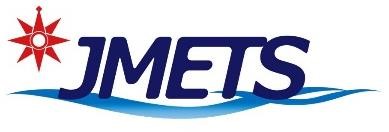 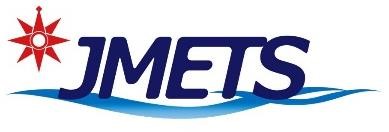 「JMETS カレンダー2024」写真応募票 　　　　　　　　　　　　　　　　　　　　　　　　　　　　　　　2023 年　　　　月 　　　日締め切り　令和5年7月20日（木）【応募条件を満たしている項目にチェックをお願いします】 □ファイルサイズ 600 万画素以上（参考値：横幅 3,000px 以上）の横長である。  □応募者本人が撮影した未発表のものである。（個人のブログや SNS への投稿は可） □（人物を写した写真で応募する場合）応募する者が、その人物に広報として使用される事への許可を得ている。□応募した写真が著作権侵害や肖像権侵害などの法律上の問題が生じた場合は、応募者本人で対処する。□応募写真はカレンダーのほかパンフレットなど、 JMETS の広報用途に使用される場合があることについて了承している。 名前 住  所 〒　　　　　　　　　　　　　　　　　　　　　　　　　　　　　　　　　　　　　　　　　　　　　　電話番号 e-mail 所属（元所属） 記入例: ○○短期大学校２年(2020 年卒業） ○〇学校教員(2020 年退職） 日本丸 2020 年乗船実習 　　　　　　　　　　　　　　　　　　　　　銀河丸一等航海士など 【応募作品数】    　　　　　　　　　　　　　　　　　　　　点 